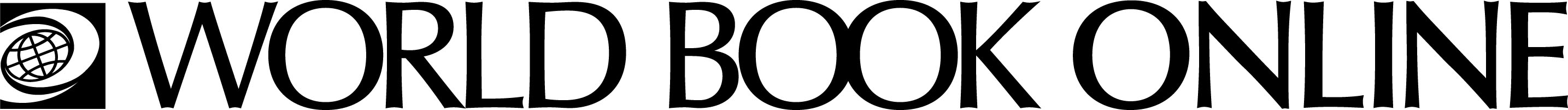 World Book Student Compare PlacesGo to http://www.worldbookonline.comClick on “Student.” If prompted, log on with ID and passwordJapan is the host nation of the 2020 Summer Olympics. Learn how to find statistics quickly on Australia and Japan!Go to Compare Places from the main menu at the top right hand side.Compare Australia with JapanFind It!Complete the table and answer the questions:
1. Which country is bigger? ____________________________________________________2. Which country has the biggest population?  _____________________________________3. Which country has the highest elevation?  ______________________________________4. Which country has the highest life expectancy for males?     ________________________5. Which country has the highest life expectancy for females?  ________________________6. Which country has the higher users of the internet? ______________________________Learn more:Tokyo traces its origin to 1457, when a powerful warrior built a castle there.
https://www.worldbookonline.com/student-new/#/article/home/560280 Watch the video to learn more about Japan. 
https://www.worldbookonline.com/student-new/#/media/vd000062/type/video Japan is one of the world's most populous nations. About 90 percent of the people live on the coastal plains, which make up only about 20 percent of Japan's territory. Take a look at the population density map of Japan.
https://www.worldbookonline.com/student-new/#/media/mp000356/type/map-atlasANSWERS:1. Australia2. Japan3. Japan4. Same5. Japan6. SameDemographicCharacteristicsAustraliaJapanAreaPopulationHighest ElevationLife Expectancy MalesLife Expectancy FemalesInternet users per 100DemographicCharacteristicsAustraliaJapanArea7,692,024 sq km377,962 sq kmPopulation24,272,000126,698,000Highest Elevation2,228 mMount Kosciuszko3,776 mMount FujiLife Expectancy Males8080Life Expectancy Females8486Internet users per 10087.087.0